Playground Stage Class Application Form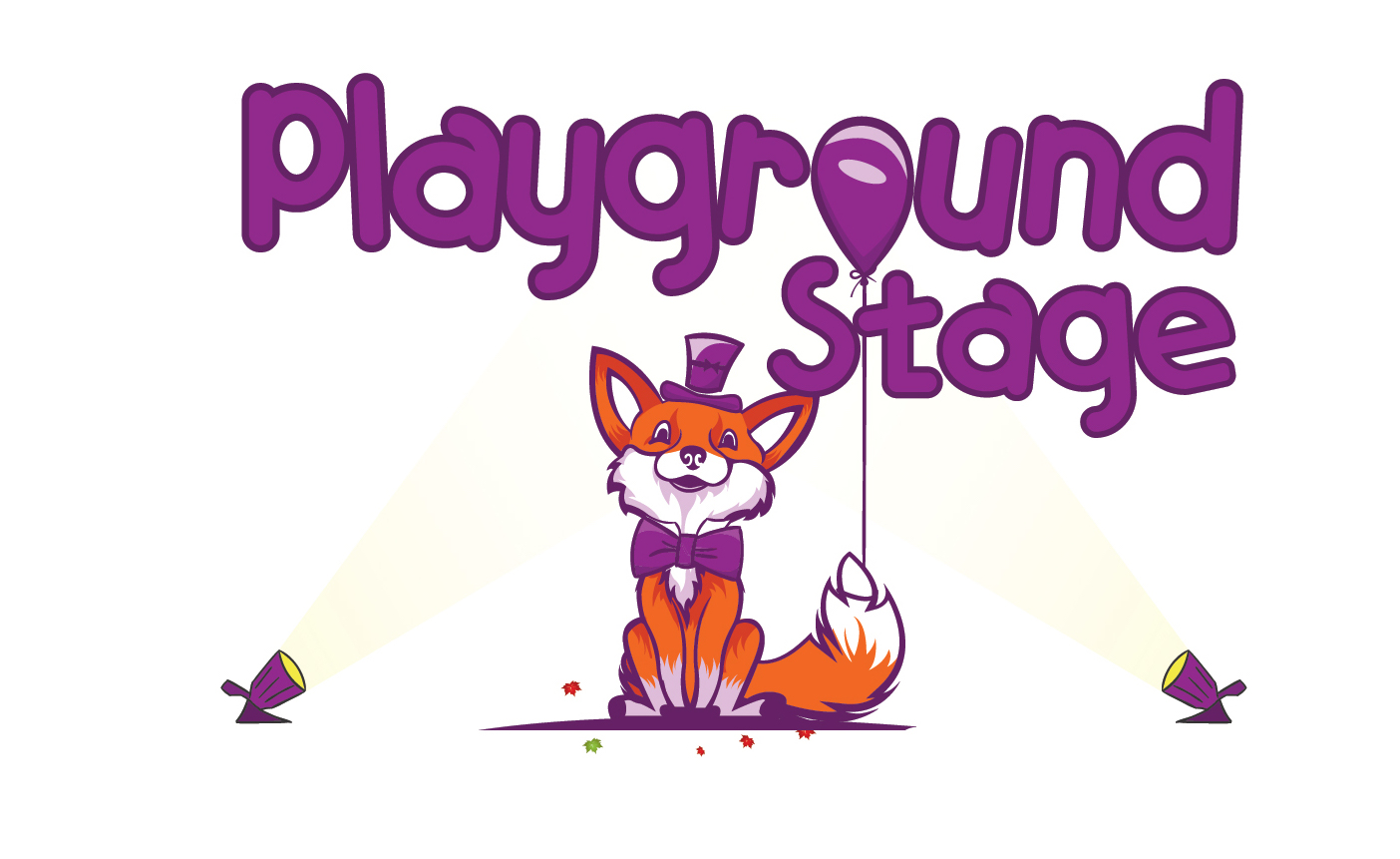 K-2nd  Grade Musical Theatre ClassFeb. 5 – March 18, 2020Please return this form to your child’s classroom teacher, the school office, or to education@playgroundstage.org by the end of the day on Friday January 31st.
Parent/Guardian Email (This is how we communicate with you): ________________________________________@_________________________Child InformationStudent Name: 								Gender:Date of Birth:School Name:									Grade:Normal Dismissal: 	Car rider	Bus rider #__________	YMCA Afterschool	OtherPlayground Stage Dismissal: 		Pick Up	Carpool	YMCA Afterschool	OtherParent/Guardian InformationAdult Name:							Email Address:Phone Number:					Relationship to Student:Address:Zip Code:Authorized pick up information Person 1Name:									Phone:Email:									Relationship to student:Is this person an emergency contact? Yes	NoAuthorized pick up information Person 2Name:									Phone:Email:									Relationship to student:Is this person an emergency contact? Yes	NoEmergency ContactName:										Phone:Alternate Phone:Medical InformationDoes this child have a medical condition or special needs? If so please explainAllergies or dietary restrictions?Self Administered Medication?Nut Allergy?Please initial after each paragraph indicating that you understand the expectations of the programPick UpClass is held afterschool on Wednesdays until 3:45pm – pick up is promptly at 3:45pm unless your child is enrolled in YMCA after-care. Afterschool class days are 2/5, 2/12, 2/26, 3/4, 3/11, 3/18.				(Initial)AttendanceIn order to be successful all students need to attend class every week to learn their role, dance choreography, and music. If any student misses 2 or more classes a student on the waitlist may fill their spot in class. If a student needs to miss class for any reason school administration needs to be informed before the absence.
				(Initial)
PerformanceThere will be a performance on the last day of class. Friends and family are invited to watch. The performance will start promptly at 3:00pm on Wednesday March 18th 2020.
				(Initial)

BehaviorPlayground Stage supports each school we serve in their behavior policies and school rules. Each instructor will set the rules and guidelines at the beginning of the first class. Any behavior that conflicts with the harmony of class and the ability for the instructor to teach will be brought to the attention of the parent after a warning has been given to the student. Playground Stage reserves the right to dismiss a student from class for multiple infractions or any behavior that becomes a safety concern for students or instructors.				(Initial)Please return this form to your child’s classroom teacher, the school office, or to education@playgroundstage.org by the end of the day on Friday January 31st.